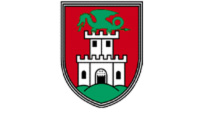 MESTNA OBČINA LJUBLJANAMestna občina Ljubljana, Mestni trg 1, Ljubljana na podlagi 22. člena Zakona o stvarnem premoženju države in samoupravnih lokalnih skupnosti (Uradni list RS, št. 86/10) in 35. člena Uredbe o stvarnem premoženju države in samoupravnih lokalnih skupnosti (Uradni list RS, št. 34/11) objavljaJAVNO ZBIRANJE PONUDBza prodajo nepremičnine Mestne občine Ljubljana1. NAZIV IN SEDEŽ PRODAJALCA IN ORGANIZATORJA Mestna občina Ljubljana, Mestni trg 1, Ljubljana, mat.številka: 5874025, ID št. za DDV: SI675933212. PREDMET JAVNEGA ZBIRANJA PONUDB IN IZHODIŠČNA CENAPredmet javnega zbiranja ponudb je parc. št. 630/10 nezazidano stavbno zemljišče, ki v naravi predstavlja sadovnjak v izmeri 82 m2  v k.o. Črnuče. Nepremičnina, ki je predmet prodaje se nahaja v območju urejanja prostora ČR-640, kjer je pretežna namenska raba SSce-pretežno eno in dvostanovanjske površine.Izhodiščna cena: 24.600,00 EUR(z besedo: štiriindvajset tisoč šeststo evrov 00/100)Navedena cena ne vključuje 20% davka na dodano vrednost, ki ga plača kupec.3. POGOJI PRODAJE3.1 Prodajna pogodba bo sklenjena v obliki notarskega zapisa.3.2 Nepremičnina bo oddana ponudniku, za katerega bo imenovana Komisija ugotovila, da je       podal najugodnejšo ponudbo in bo s sklepom župana izbran za najugodnejšega ponudnika.3.3 Izbrani ponudnik bo moral skleniti prodajno pogodbo v roku 15 dni po opravljenem izboru      najugodnejšega ponudnika oz. po poteku roka za uveljavitev predkupne pravice. V nasprotnem      primeru se bo štelo, da je od prodaje odstopil in ima Mestna občina Ljubljana pravico zadržati     vplačilo varščine.3.4 Po plačilu celotne kupnine in po poravnanih vseh stroških se bo kupcu nepremičnina        izročila v posest s pravico vpisa lastninske pravice na kupljeni nepremičnini v pristojni zemljiški        knjigi.   3.5 Plačilo celotne kupnine v roku 30 dni po sklenitvi prodajne pogodbe je bistvena sestavina      pogodbe.3.6 Kupec bo poleg celotne kupnine dolžan plačati še stroške notarskega zapisa        pogodbe ter stroške vknjižbe lastninske pravice na svoje ime in v svojo korist v zemljiški knjigi      pristojnega sodišča.4.  POGOJI ZA UDELEŽBO  V POSTOPKU JAVNEGA ZBIRANJA PONUDBPonudnik je dolžan plačati varščino v višini 10 % izhodiščne cene nepremičnine, ki jo je potrebno plačati na podračun enotnega zakladniškega računa Mestne občine Ljubljana št.: 01261-0100000114, sklic na štev. 007-432000. Plačana varščina se izbranemu ponudniku vračuna v kupnino, ostalim ponudnikom pa bo vrnjena brez obresti v roku 30 dni od dneva izbire najugodnejšega ponudnika.Zavezujoča ponudba mora vsebovati:    - podatke o ponudniku (ime, priimek oziroma firmo, naslov oz. sedež, EMŠO oz.  matično        številko, davčno številko, številko transakcijskega računa, naziv in naslov banke za vračilo varščine) in navedbo nepremičnine, na katero se ponudba nanaša,   - ponujeno ceno, ki ne sme biti nižja od objavljene izhodiščne cene kupnine za nepremičnino,   - priloge iz točke 4.5. teh pogojev za udeležbo na javnem zbiranju ponudb.4.3 Ponudniki morajo oddati popolno ponudbo z vsemi prilogami v roku 15 dni od dneva objave javnega zbiranja ponudb. V primeru, da ponudba ne bo oddana v skladu z  določili tega razpisa, je pristojna komisija ne bo upoštevala.4.4 Ponudniki morajo oddati ponudbo priporočeno po pošti v zaprti ovojnici z oznako: »Ne odpiraj – ponudba za odkup nepremičnine v območju urejanja prostora ČR-640« na naslov: Mestna občina Ljubljana, Komisija za izvedbo postopka razpolaganja s stvarnim premoženjem Mestne občine Ljubljana, Adamič-Lundrovo nabrežje 2, 1000 Ljubljana.4.5 Ponudniki morajo ponudbi priložiti:- potrdilo o državljanstvu in kopijo osebnega dokumenta (fizične osebe),      - overjen izpis iz sodnega registra (pravne osebe), ne starejši od 3 mesecev,      - potrdilo o plačani varščini,      - izjavo o sprejemanju pogojev javne ponudbe,              - izjavo o vezanosti na dano ponudbo do 01.12.2011.5.  DODATNE INFORMACIJEDodatne podrobnejše informacije o pogojih  javnega zbiranja ponudb, natančnejše podatke o predmetni nepremičnini in informacije za ogled zemljišča – lokacije, dobijo interesenti na Mestni občini Ljubljana, Mestna uprava, Oddelek za ravnanje z nepremičninami, tel.št. 01/306-41-76, kontaktna oseba ga. Sandra Pahor.Ogled nepremičnine in dokumentacije v zvezi z nepremičnino je možen po predhodnem dogovoru.6.   POSTOPEK IZBIRE NAJUGODNEJŠEGA PONUDNIKA6.1 Komisija bo odpirala prispele ponudbe v torek dne 20. 9. 2011, s pričetkom  ob 11.30 uri v prostorih Mestne občine Ljubljana, Klub 15 Mestni trg 1, Ljubljana.6.2  V primeru, da bo prispelo več najugodnejših ponudb, bo pristojna Komisija ponudnike, ki so  ponudili enako visoko kupnino, v roku 10 delovnih dni, pozvala k dopolnitvi ponudbe in z  njimi opravila  pogajanja. 6.3 Ponudniki bodo o izbiri obveščeni v roku 30 dni po preteku roka za javno zbiranje ponudb.6.4 Obveznost prodajalca, da sklene pogodbo s ponudnikom, ki ponudi najvišjo kupnino, je izključena. Župan oz. imenovana Komisija s soglasjem župana lahko ustavita začeti postopek razpolaganja do sklenitve pravnega posla, pri čemer se ponudnikom povrnejo stroški.Besedilo javnega zbiranja ponudb  je objavljeno na svetovnem spletu in na spletni strani Mestne občine Ljubljana http://www.ljubljana.si  /si/mescani/razpisi_natecaji/default.htmlMESTNA OBČINA LJUBLJANA